5. ФИЗИЧЕСКОЕ РАЗВИТИЕ.- выполняет по показу, словесному указанию, самостоятельно:Перешагивает через небольшое препятствие, проходит по доске шириной 15-20 см. на высоте от пола 15-20 см, забрасывает мяч в корзину, стоящую на полу, бегает в разных направлениях, легко влезает на стул, умеет спускаться на пол.Муниципальное дошкольное образовательное учреждение г. Мурманска детский сад комбинированного вида №131ОСНОВНЫЕ ПОКАЗАТЕЛИ РАЗВИТИЯ ДЕТЕЙ ОТ 1,9 ДО 2 ЛЕТ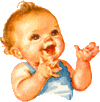 ПОЗНАВАТЕЛЬНОЕ РАЗВИТИЕ1.Отличие предметов по форме, величине, цвету:- ориентируется в 4-х контрастных формах (шар, куб, призма, кирпичик), различает, соотносит конфигурацию предмета с соответствующим отверстием на грани пособия;-ориентируется в трех величинах одной формы (большой – поменьше-маленький), находит по просьбе взрослого;-определяет каждый раз большой и маленький предметы из 5 – 6, расположенных по мере уменьшения;-собирает 2 или 3-х размерную пирамидку, нанизывая на стержень по одному или по два кольца каждой величины;- ориентируется в 3-4 цветах, находит такой же цвет, как на образце;-«рисует» линии прямые и округлые, может называть, что изображает;-сгибает лист бумаги.2. Игровые действия:-отображает жизненные действия в игре, пользуется предметами-заместителями (кормит, возит, баюкает);-воспроизводит из кубиков несложные постройки (башня, дорожка, стол, кровать, ворота, забор) после показа.2. СОЦИАЛЬНО –ЭМОЦИОНАЛЬНОЕ РАЗВИТИЕ:-поведение спокойное, уравновешенное;-радостно настроен, постоянно интересуется окружающим;-подражает взрослым в ситуациях радости, огорчения, тревоги, безразличия;-эмоционально чуток к разным интонациям голоса взрослого: спокоен, встревожен, доволен;-при общении с близкими взрослыми использует эмоционально окрашенные возгласы (слова), мимику, движения;-скучает при расставании с мамой;-проявляет небольшой эмоциональный интерес к взрослому, играющему с ним;-напряжен в незнакомой обстановке;-эмоционально контактирует со сверстниками: привлекает внимание мимикой, жестами, возгласами, заглядыванием в глаза;-самостоятельные игровые действия сопровождает эмоционально выразительными «высказываниями», мимикой;-получает эмоциональное удовольствие от действий с игрушками;-радуется или огорчается в связи с умелыми и неумелыми игровыми самостоятельными действиями;-обижается, делает недовольное лицо в ответ на наказание, запрет;-эмоционально реагирует на пение, музыку, художественное слово;-проявляет эмоциональную память в знакомых бытовых ситуациях.3. РЕЧЕВОЕ РАЗВИТИЕ.А) понимание речи-понимает несложный сюжет на картинке, отвечает на вопросы: Где? Кто? Что делает?-выполняет (запоминает) два поручения (возьми, поставь и др.);-понимает несложный рассказ со знакомыми событиями.Б) Активная речь-использует предложения из двух слов (при общении со взрослыми, прося что-то);-называет словом свои или чьи –то действия;-договаривает последние слова знакомых стихов, песенок.4. БЫТОВЫЕ НАВЫКИ.-самостоятельно ест любую пищу;-ест с хлебом, только из своей тарелки;-самостоятельно снимает шапку, обувь;-частично одевается (натягивает шапку, надевает туфельки);-обращает внимание на грязное лицо, руки;-контролирует физиологические потребности;-проявляет желание много делать самостоятельно;-знает место хранения книг, одежды.